Quem és tu na Web?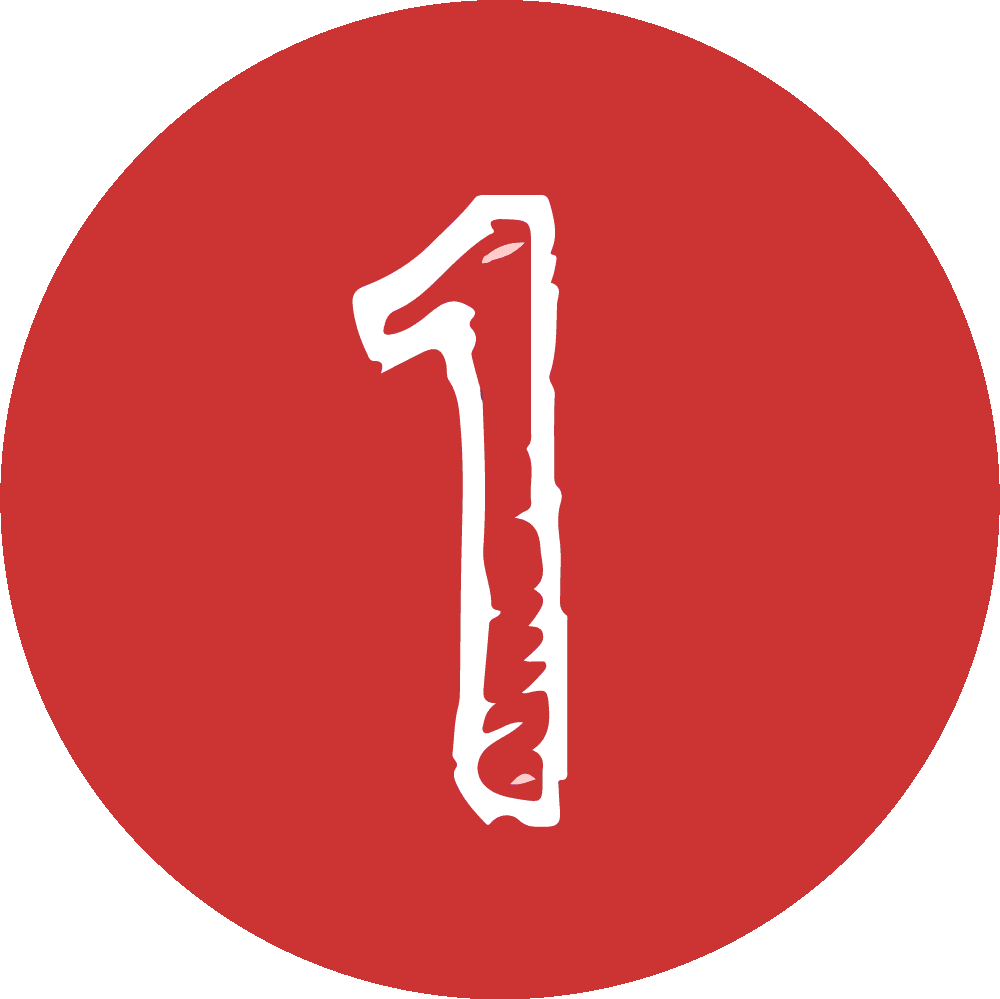 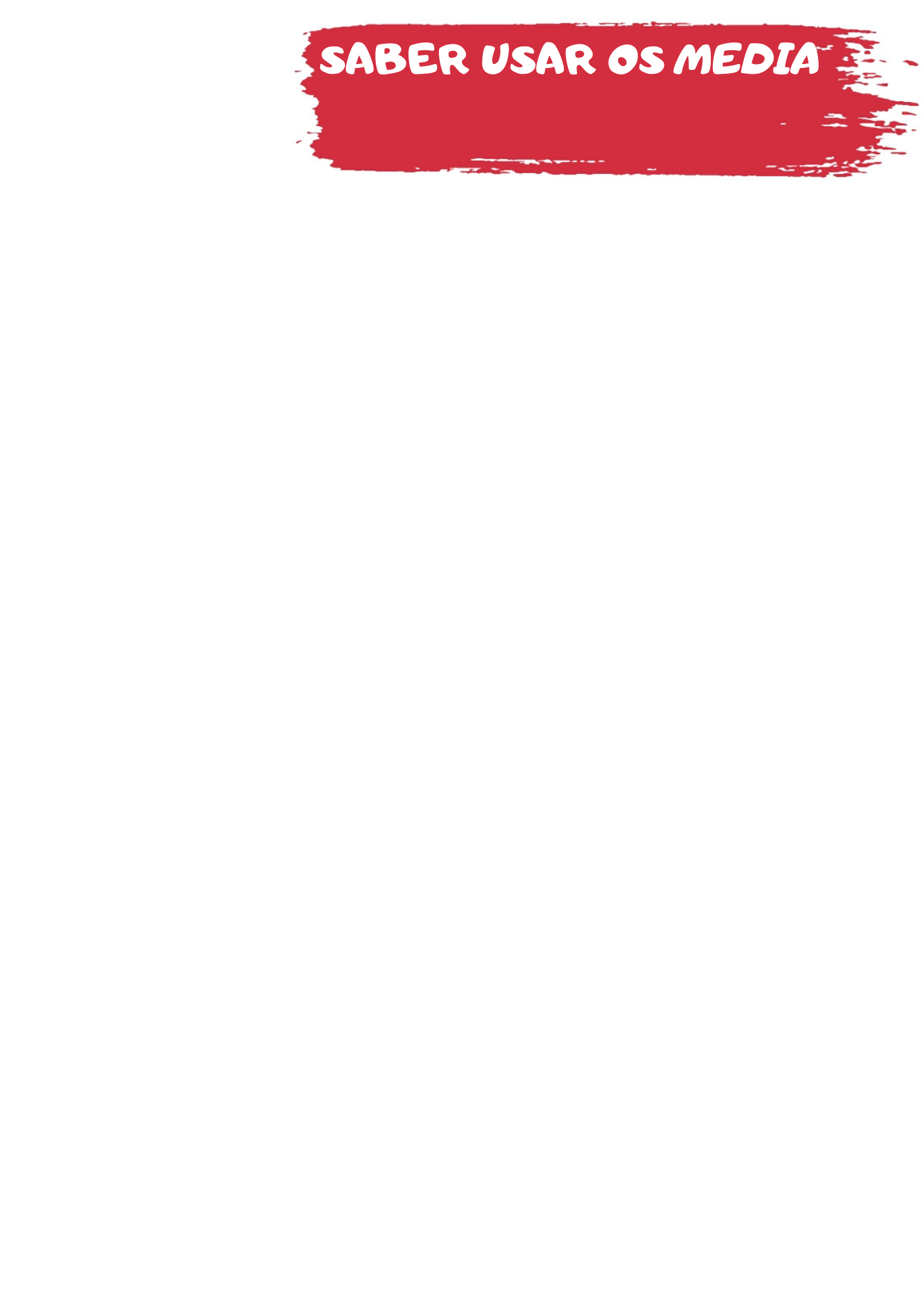 QUESTÕESRESPOSTASÉ um filme de animação?Quais as personagens?Que produto anuncia?A que categoria pertence (alimentação; brinquedos; guloseimas; material escolar;…)?Tem humor?A música de fundo transmite uma ou várias ideias?Como é o cenário?Conta uma pequena história?Qual é a finalidade do anúncio?A quem se destina? (Público-alvo)Como tenta convencer esse público?Qual o slogan?